Добрый день дорогие ребята. Сегодня мне бы хотелось поговорить с вами о том, как уберечься от клещей!  На вид маленькие, безобидные насекомые, могут нанести непоправимый вред  здоровью человека, а  в некоторых случаях даже смерть.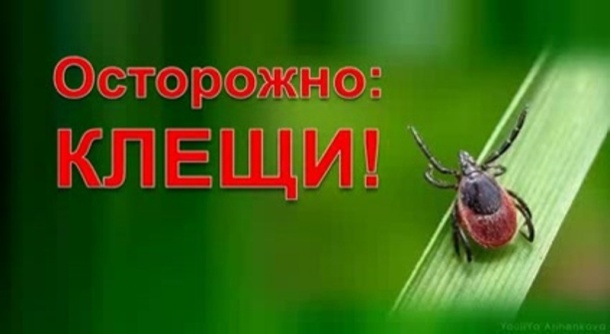 С наступлением первого весеннего тепла вместе с листвой и травкой появляются разные насекомые, которые могут не только кусать, а и быть опасными для здоровья. Среди них большую опасность представляют клещи. Их относят к классу паукообразных, они хорошо приспособлены к обитанию на суше. Наиболее приемлемые для них условия — это лиственные леса, берега рек, заросли, где они подстерегают своих «жертв». Желательно быть осторожными в любых затемнённых местах, где есть деревья, высокая трава и т. д.То, что клещи прыгают на жертв с деревьев, – миф. На самом деле, они сидят в траве, на низких кустарниках. Обычно клещ цепляется за одежду проходящего человека или за шерсть пробегающего животного, а затем ползет к нежной коже на сгибах рук и ног, на шее и за ушами, чтобы присосаться. Вопреки убеждению многих, клещи обитают не только в густом лесу. Их можно встретить на полянках и опушках, на дачном участке и даже в городском парке.Именно в период апрель,  май, июнь  —  наибольшая вероятность быть укушенным клещом, так как к этому времени температура воздуха становится уже оптимальной для жизнеспособности этих насекомых. Актуальным стаёт вопрос о том, как защитится от их укусов, поскольку клещи могут быть переносчиками бактерий, вирусов и грибков. Кроме того, основная безопасность заключается в том, что укус клещей может спровоцировать развитие клещевого энцефалита. Это очень опасное заболевание, которое по статистике в 27 % приводит к летальному исходу. Хочется сразу заметить, что для безопасности своей жизни врачи рекомендуют проводить специальную вакцинацию клещевого энцефалита, которая состоит из нескольких этапов. Иногда прививки делают уже после укуса клеща – это не предотвратит болезнь, но поможет организму быстрее с ней справиться и избежать тяжелых осложнений Но для того, чтобы предотвратить попадания клеща под кожу нужно также знать основные правила безопасности.Как защитить себя от укусов клеща?Итак, если вы планируете отдохнуть на природе или собираетесь в лес по грибы, позаботьтесь о надёжной защите от неприятных клещей. Для этого, вы должны помнить:Чаще всего клещ кусает за руки, ноги и голову, но если на теле находится любой незащищённый участок кожи, он обязательно укусит. Поэтому, перед походом в места пребывания этих насекомых не стоит выбирать такую одежду как шорты или футболка.Нужно надеть спортивный костюм и желательно, чтобы он был из скользкой ткани, так клещ не сможет вцепиться в ткань и залезть под одежду. Хорошо если костюм или кофта будет застегиваться на молнию.Также не нужно забывать о носках, ведь они защитят ноги от укусов, а также в носки нужно заправить брюки, ведь насекомое может через ботинок добраться до кожи. Лучше всего приобрести специальные туристические ботинки, они изготовлены таким образом, что вам в них будет удобно, а клещу сложно добраться.Поскольку клещи любят участки кожи с волосами, обязательно покрывайте голову. Это может быть кепка, косынка или шапка. Особенно часто за голову они кусают детей, поэтому головной убор — это основная защита.Важным моментом есть также то, что находясь на природе желательно избегать сухих деревьев, поскольку большое их количество находится именно в таких местах.На природе осматривать себя и своих близких нужно каждые 2–3 часа. Особое внимание нужно уделить волосам и открытым участкам тела. Также клещи могут затаиться в местах, где пролегают крупные сосуды – это паховые складки, шея, подмышечные впадины, сгибы локтей и коленей.Осмотр необходимо провести и дома, когда вы вернетесь с прогулки. Лучше всего сразу же постирать всю одежду, а если сделать это невозможно – положить в пакет и плотно закрыть до стирки.Все вышеперечисленные меры предосторожности приемлемые как для взрослых, так и для детей. Но существуют также разные средства, что отпугивают клещей. Они эффективно создают защитный барьер, который парализует насекомое и убивает его. Не следует наносить такие средства на кожу, так как некоторые компоненты могут вызывать аллергию. Выбирать такие препараты нужно осторожно, ведь в их составе могут быть вещества, что не воспринимаются организмом. Что делать, если вас укусил клещ?Несмотря на любые меры предосторожности, укусить клещ может любого. Поэтому, если вы заметили под кожей маленькое насекомое, немедленно удалите его! В целом, укус клеща всегда сопровождается такими симптомами:Человек может чувствовать жжение и необходимость почесать укушенное место.Появляется красное пятно, которое вскоре меняется на синий оттенок.Редко бывает, когда повышается температура, ломота в теле, тошнота и рвота. Обычно такие симптомы могут говорить об инфицировании клещевым энцефалитом.Помните, что укус клеща несёт в себе серьёзную угрозу. Пренебрежение правилами безопасности или не своевременное удаление насекомого может привести к поражению клещевым энцефалитом. Поэтому, после прогулки внимательно осматривайте своё тело, ведь там может спрятаться клещ.При обнаружении недавно присосавшегося клеща вы можете обратиться за помощью в медицинское учреждение, если  взрослые обладают необходимыми навыками, то могут удалить его самостоятельно. Вокруг хоботка клеща завязывают петлю из нитки и с ее помощью осторожно, в течение нескольких минут,  раскачивая медленно, вытягивают клеща вместе с хоботком. Место ранки нужно обработать 5% раствором йода.Если вы обнаружили клеща,  ни в коем случае не давите его (это может быть причиной заражения!), не выкидываем, не смываем в канализацию, а оперативно и желательно живьём доставляем в лабораторию.  Клеща можно поместить во влажную салфетку или ватку, смоченную водой для обеспечения его жизнеспособности, затем в пробирку. Его лучше проверить на наличие вируса, сдав его в лабораторию. Её координаты конкретно в нашем населённом пункте можно узнать, позвонив по телефону 03.Ребята, из нашей беседы, вы узнали, как обезопасить себя и своих близких от укуса клеща. Но помните, что лучше всего обратиться за квалифицированной медицинской помощью, или к взрослому, если вас укусил клещ. Всё о чём мы сегодня с вами беседовали, а также советы специалиста, вы можете посмотреть в видеоролике.Берегите себя и своих близких. И будьте здоровы!https://youtu.be/Uuf523dwDGo 